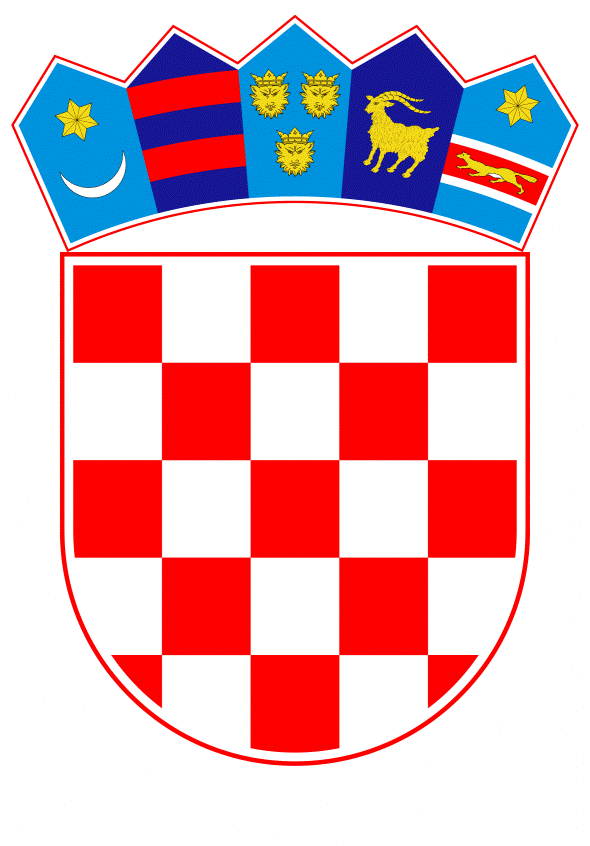 VLADA REPUBLIKE HRVATSKEZagreb, 8. veljače 2023.____________________________________________________________________________________________________________________________________________________________________________________________________________________________________Banski dvori | Trg Sv. Marka 2  | 10000 Zagreb | tel. 01 4569 222 | vlada.gov.hrPRIJEDLOG Na temelju  članka 31. stavka 3. Zakona o Vladi Republike Hrvatske (»Narodne novine«, br. 150/11., 119/14., 93/16., 116/18. i 80/22.), Vlada Republike Hrvatske je na sjednici održanoj ___________ 2023. donijelaZAKLJUČAKPrihvaća se informacija o donošenju Programa zbrinjavanja korisnika mobilnih stambenih jedinica na području Grada Zagreba, Krapinsko-zagorske županije, Zagrebačke županije, Sisačko-moslavačke županije i Karlovačke županije, u tekstu koji je Vladi Republike Hrvatske dostavilo Ministarstvo prostornoga uređenja, graditeljstva i državne imovine aktom KLASA: 080-09/23-01/12, URBROJ: 531-01/06-23-2, od 7. veljače 2023. KLASA: URBROJ: Zagreb, ______________ 2023.OBRAZLOŽENJEOvim Zaključkom prihvaća se informacija potpredsjednika Vlade i ministra prostornog uređenja, graditeljstva i državne imovine o donošenju Programa zbrinjavanja korisnika mobilnih stambenih jedinica na području Grada Zagreba, Krapinsko-zagorske županije, Zagrebačke županije, Sisačko-moslavačke županije i Karlovačke županije. Programom se utvrđuje status svih korisnika mobilnih stambenih jedinica te se određuju mjere za njihovo stambeno zbrinjavanje i mjere za prioritetan postupak obnove za korisnike mobilnih stambenih jedinica na područjima pogođenim potresom.Status korisnika mobilnih stambenih jedinica i njihov plan zbrinjavanja po modelima obnove navedenim u Programu temelji se na obrađenim zahtjevima te izrađenoj projektnoj dokumentaciji i izvedenim radovima na dan 7. veljače 2023. godine. Građani zbrinuti u mobilnim stambenim jedinicama nalaze se u kontejnerskim naseljima i parcelama uz oštećenu zgradu. Na području zagrebačkog i petrinjskog potresa ukupno se nalazi 2.419 kontejnera u kojima je smješteno 6.258 korisnika.Na području petrinjskog potresa u kontejnerskim naseljima nalazi se 297 mobilnih stambenih jedinica u kojima je smješteno 438 korisnika odnosno 287 obitelji, dok se na parcelama uz oštećenu zgradu nalazi 2.054 mobilnih stambenih jedinica u kojima je smješteno 5.753 korisnika odnosno 2.046 obitelji. Na području zagrebačkog potresa nalazi se 68 mobilnih stambenih jednica uz oštećenu zgradu u kojima je smješteno 67 obitelji.Jedinice lokalne samouprave Sisačko-moslavačke županije su u svrhu zbrinjavanja građana čiji su domovi oštećeni u potresu oformile ukupno 11 kontejnerskih naselja od čega na području Grada Siska sedam kontejnerskih naselja, na području Grada Petrinje tri kontejnerska naselja te na području Grada Gline jedno kontejnersko naselje. U kontejnerskim naseljima uglavnom se nalaze građani koji su stanovali u višestambenim zgradama, neovisno radi li se o vlasnicima privatnih zasebnih jedinica iz višestambenih zgrada, korisnika državnih stambenih jedinica ili korisnika koji su stanovali u iznajmljenim stanovima. Predlagatelj:Ministarstvo prostornoga uređenja, graditeljstva i državne imovinePredmet:Prijedlog zaključka o prihvaćanju informacije o donošenju Programa zbrinjavanja korisnika mobilnih stambenih jedinica na području Grada Zagreba, Krapinsko-zagorske županije, Zagrebačke županije, Sisačko-moslavačke županije i Karlovačke županijePREDSJEDNIKmr. sc. Andrej Plenković